PLANTILLA DE ACTAS 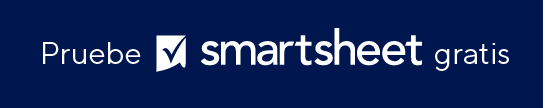 DE REUNIÓN DE EQUIPO AGENDAFECHAUBICACIÓNUBICACIÓNUBICACIÓNUBICACIÓNTÍTULO DE LA REUNIÓNTÍTULO DE LA REUNIÓNTÍTULO DE LA REUNIÓNHORA DE INICIOHORA DE FINALIZACIÓNREUNIÓN CREADA PORRESPONSABLE DE TOMAR NOTASFACILITADORRESPONSABLE DE CONTROLAR EL TIEMPORESPONSABLE DE CONTROLAR EL TIEMPOTIPO DE REUNIÓNMIEMBROS DEL EQUIPO QUE DEBEN ASISTIRMIEMBROS DEL EQUIPO QUE DEBEN ASISTIRMIEMBROS DEL EQUIPO QUE DEBEN ASISTIRMIEMBROS DEL EQUIPO QUE DEBEN ASISTIRMIEMBROS DEL EQUIPO QUE DEBEN ASISTIRTEMA DE LA AGENDATIEMPO ASIGNADOPRESENTADO PORELEMENTOS DE ACCIÓNPROPIETARIOFECHA LÍMITEESTADOTema de la agenda 10 minutosNombreElemento de acción 1NombreDD/MM/AAEn cursoTema de la agenda 10 minutosNombreElemento de acción 2DD/MM/AACompletoTema de la agenda 10 minutosNombreElemento de acción 3DD/MM/AAEn esperaTema de la agenda 10 minutosNombreTema de la agenda 10 minutosNombreTema de la agenda 10 minutosNombreDiscusionesComentarios…ObservacionesComentarios…TEMA DE LA AGENDATIEMPO ASIGNADOPRESENTADO PORELEMENTOS DE ACCIÓNPROPIETARIOFECHA LÍMITEESTADOTema de la agenda 20 minutosNombreElemento de acción 1NombreDD/MM/AAEn cursoTema de la agenda 20 minutosNombreElemento de acción 2DD/MM/AACompletoTema de la agenda 20 minutosNombreElemento de acción 3DD/MM/AAEn esperaTema de la agenda 20 minutosNombreTema de la agenda 20 minutosNombreTema de la agenda 20 minutosNombreDiscusionesComentarios…ObservacionesComentarios…TEMA DE LA AGENDATIEMPO ASIGNADOPRESENTADO PORELEMENTOS DE ACCIÓNPROPIETARIOFECHA LÍMITEESTADOTema de la agenda 30 minutosNombreElemento de acción 1NombreDD/MM/AAEn cursoTema de la agenda 30 minutosNombreElemento de acción 2DD/MM/AACompletoTema de la agenda 30 minutosNombreElemento de acción 3DD/MM/AAEn esperaTema de la agenda 30 minutosNombreTema de la agenda 30 minutosNombreTema de la agenda 30 minutosNombreDiscusionesComentarios…ObservacionesComentarios…TEMA DE LA AGENDATIEMPO ASIGNADOPRESENTADO PORELEMENTOS DE ACCIÓNPROPIETARIOFECHA LÍMITEESTADOTema de la agenda 40 minutosNombreElemento de acción 1NombreDD/MM/AAEn cursoTema de la agenda 40 minutosNombreElemento de acción 2DD/MM/AACompletoTema de la agenda 40 minutosNombreElemento de acción 3DD/MM/AAEn esperaTema de la agenda 40 minutosNombreTema de la agenda 40 minutosNombreTema de la agenda 40 minutosNombreDiscusionesComentarios…ObservacionesComentarios…APROBACIÓN DEL SECRETARIOAPROBACIÓN DEL SECRETARIOFirma y fechaDESCARGO DE RESPONSABILIDADTodos los artículos, las plantillas o la información que proporcione Smartsheet en el sitio web son solo de referencia. Mientras nos esforzamos por mantener la información actualizada y correcta, no hacemos declaraciones ni garantías de ningún tipo, explícitas o implícitas, sobre la integridad, precisión, confiabilidad, idoneidad o disponibilidad con respecto al sitio web o la información, los artículos, las plantillas o los gráficos relacionados que figuran en el sitio web. Por lo tanto, cualquier confianza que usted deposite en dicha información es estrictamente bajo su propio riesgo.